Resoluciones #108 - #124Resoluciones #108 - #124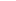 